ПОСТАНОВЛЕНИЕ№ 132                                                                                      от 20 сентября 2016 г.О включении имущества в казну сельского поселения Октябрьский сельсовет муниципального района Стерлитамакский район Республики БашкортостанРуководствуясь статьей 132 Конституции Российской Федерации (принята всенародным голосованием 12.12.1993) (с учетом поправок, внесенных Законами РФ о поправках к Конституции РФ от 30.12.2008 N 6-ФКЗ, от 30.12.2008 N 7-ФКЗ, от 05.02.2014 N 2-ФКЗ, от 21.07.2014 N 11-ФКЗ), статьей 110 Конституции Республики Башкортостан от 24 декабря 1993 г. N ВС-22/15 (с изменениями и дополнениями), статьей 51 Федерального закона №131-ФЗ от 06.10.2003г. «Об общих принципах организации местного самоуправления в Российской Федерации», ст. 215 Гражданского кодекса РФ, Положением о муниципальной казне сельского поселения Октябрьский сельсовет муниципального района Стерлитамакский район Республики Башкортостан от 20 декабря 2013г. № 32-138 ,ПОСТАНОВЛЯЮ: Имущество, указанное в приложение № 1 к настоящему постановлению, включить в состав казны сельского поселения Октябрьский сельсовет муниципального района Стерлитамакский район Республики Башкортостан. Предоставить в Комитет по управлению собственностью Министерства земельных и имущественных отношений Республики Башкортостан по Стерлитамакскому району карту учета муниципального имущества, имеющегося у юридического лица для внесения в Реестр муниципального имущества сельского поселения Октябрьский сельсовет муниципального района Стерлитамакский район Республики Башкортостан. Настоящее постановление обнародовать на информационном стенде администрации сельского поселения Октябрьский сельсовет муниципального района Стерлитамакский район Республики Башкортостан и на сайте сельского поселения Октябрьский сельсовет  муниципального района Стерлитамакский район Республики Башкортостан в сети «Интернет». Контроль за исполнением настоящего постановления оставляю за собой.Глава сельского поселенияОктябрьский сельсовет                                                                    Г.Я. Гафиева	Приложение № 1 к постановлению администрации сельского поселения Октябрьский сельсовет муниципального района Стерлитамакский район Республики Башкортостан от 20 сентября 20116 № 132Перечень имущества, передаваемого в казну сельского поселения Октябрьский сельсовет муниципального района Стерлитамакский район Республики БашкортостанБашkортостан РеспубликаһыныңСтəрлетамаk районы муниципаль районының Октябрь ауыл советы ауыл биләмәһе ХЄКИМИЯТЕ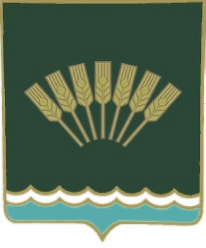 Администрация сельского поселенияОктябрьский сельсоветмуниципального районаСтерлитамакский район Республики Башкортостан№ п/пНаименование Местоположение объектаПлощадь кв.м.Тех. паспортБалансовая стоимость, тыс. руб.№ п/пНаименование Местоположение объектаПлощадь кв.м.Тех. паспортБалансовая стоимость, тыс. руб.Остаточная стоимость тыс. руб.Основание принятия в казнуОснование принятия в казну123458910101Гранитный  памятник  участникам  ВОВ  с. Октябрьское Респ. Бакортостан Стерлитамакский район с. Октябрьское666696,49666 696,49Постановление №132 от 20.09.2016 г..Постановление №132 от 20.09.2016 г..2Дорожка в парке отдыха по ул.Мира с. Октябрьское,Стерл-кий р-н, РБРесп. Бакортостан Стерлитамакский район с. Октябрьское91 566,8290 803,76Постановление №132 от 20.09.2016 г..Постановление №132 от 20.09.2016 г..3Арка кованная   №2  2,5 х 2,5Респ. Бакортостан Стерлитамакский район с. Октябрьское49 000,0048 591,67Постановление №132 от 20.09.2016 г..Постановление №132 от 20.09.2016 г..4Арка кованная  №1  2,5 х 2,5Респ. Бакортостан Стерлитамакский район с. Октябрьское49 000,0048 591,67Постановление №132 от 20.09.2016 г..Постановление №132 от 20.09.2016 г..5Бордюры в парке отдыха по ул.Мира,с.Октябрьское, Стерл-кий р-н,РБРесп. Бакортостан Стерлитамакский район с. Октябрьское90 726,6690 474,64Постановление №132 от 20.09.2016 г..Постановление №132 от 20.09.2016 г..6Железобетонные столбы		Респ. Бакортостан Стерлитамакский район с. Октябрьское3 767,640.00Постановление №132 от 20.09.2016 г..Постановление №132 от 20.09.2016 г..7Железобетонные столбыРесп. Бакортостан Стерлитамакский район с. Октябрьское6 161,430.00Постановление №132 от 20.09.2016 г..Постановление №132 от 20.09.2016 г..8Железобетонные столбыРесп. Бакортостан Стерлитамакский район с. Октябрьское6 161,430.00Постановление №132 от 20.09.2016 г..Постановление №132 от 20.09.2016 г..9Железобетонные столбыРесп. Бакортостан Стерлитамакский район с. Октябрьское6 161,430.00Постановление №132 от 20.09.2016 г..Постановление №132 от 20.09.2016 г..10Железобетонные столбыРесп. Бакортостан Стерлитамакский район с. Октябрьское6 161,430.00Постановление №132 от 20.09.2016 г..Постановление №132 от 20.09.2016 г..11Железобетонные столбыРесп. Бакортостан Стерлитамакский район с. Октябрьское6 161,430.00Постановление №132 от 20.09.2016 г..Постановление №132 от 20.09.2016 г..12Железобетонные столбыРесп. Бакортостан Стерлитамакский район с. Октябрьское6 161,430.00Постановление №132 от 20.09.2016 г..Постановление №132 от 20.09.2016 г..13Железобетонные столбыРесп. Бакортостан Стерлитамакский район с. Октябрьское6 161,430.00Постановление №132 от 20.09.2016 г..Постановление №132 от 20.09.2016 г..14Ворота  футбольные  3*2*1  мРесп. Бакортостан Стерлитамакский район с. Октябрьское23 500,000.00Постановление №132 от 20.09.2016 г.. Постановление №132 от 20.09.2016 г.. 15Ворота  футбольные  3*2*1  м		Респ. Бакортостан Стерлитамакский район с. Октябрьское23 500,000.00Постановление №132 от 20.09.2016 г..Постановление №132 от 20.09.2016 г..16Сетка  для волейбола  с  тросом   10* 1,2  м		Респ. Бакортостан Стерлитамакский район с. Октябрьское4 800,000.00Постановление №132 от 20.09.2016 г..Постановление №132 от 20.09.2016 г..17Теннисный  стол  274 *152,5 *76  см		Респ. Бакортостан Стерлитамакский район с. Октябрьское22 000,000.00Постановление №132 от 20.09.2016 г..Постановление №132 от 20.09.2016 г..18Баскетбольный щит  №1  1800*1050		Респ. Бакортостан Стерлитамакский район с. Октябрьское49 000,0047 638,89Постановление №132 от 20.09.2016 г..Постановление №132 от 20.09.2016 г..19Баскетбольный щит  №1  1800*1050		Респ. Бакортостан Стерлитамакский район с. Октябрьское49 000,0047 638,89Постановление №132 от 20.09.2016 г..Постановление №132 от 20.09.2016 г..20Скамья без спинки		Респ. Бакортостан Стерлитамакский район с. Октябрьское4 600,000.00Постановление №132 от 20.09.2016 г..Постановление №132 от 20.09.2016 г..21Скамья без спинки		Респ. Бакортостан Стерлитамакский район с. Октябрьское4 600,000.00Постановление №132 от 20.09.2016 г..Постановление №132 от 20.09.2016 г..22Скамья без спинки		Респ. Бакортостан Стерлитамакский район с. Октябрьское4 600,000.00Постановление №132 от 20.09.2016 г..Постановление №132 от 20.09.2016 г..23Скамья со спинкой		Респ. Бакортостан Стерлитамакский район с. Октябрьское4 600,000.00Постановление №132 от 20.09.2016 г..Постановление №132 от 20.09.2016 г..24Скамья со спинкой		Респ. Бакортостан Стерлитамакский район с. Октябрьское4 600,000.00Постановление №132 от 20.09.2016 г..Постановление №132 от 20.09.2016 г..Итого:1 174 887,621040436,01